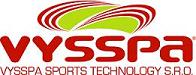 Příloha č.2 - PŘEHLED ZMĚNOVÝCH LISTŮPříloha č.2 - PŘEHLED ZMĚNOVÝCH LISTŮPříloha č.2 - PŘEHLED ZMĚNOVÝCH LISTŮPříloha č.2 - PŘEHLED ZMĚNOVÝCH LISTŮPříloha č.2 - PŘEHLED ZMĚNOVÝCH LISTŮPříloha č.2 - PŘEHLED ZMĚNOVÝCH LISTŮVYSSPA Sports Technology s.r.o., Cvokařská 10, 301 00 PlzeňVYSSPA Sports Technology s.r.o., Cvokařská 10, 301 00 PlzeňVYSSPA Sports Technology s.r.o., Cvokařská 10, 301 00 PlzeňVYSSPA Sports Technology s.r.o., Cvokařská 10, 301 00 PlzeňVYSSPA Sports Technology s.r.o., Cvokařská 10, 301 00 PlzeňVYSSPA Sports Technology s.r.o., Cvokařská 10, 301 00 PlzeňNázev stavby:Oprava a rekonstrukce sportoviště SOŠ pro administrativu EUOprava a rekonstrukce sportoviště SOŠ pro administrativu EUOprava a rekonstrukce sportoviště SOŠ pro administrativu EUOprava a rekonstrukce sportoviště SOŠ pro administrativu EUOprava a rekonstrukce sportoviště SOŠ pro administrativu EUObjednatel:Střední odborná škola pro administrativu Evropské unie, Praha 9, Lipí 1911Střední odborná škola pro administrativu Evropské unie, Praha 9, Lipí 1911Střední odborná škola pro administrativu Evropské unie, Praha 9, Lipí 1911Střední odborná škola pro administrativu Evropské unie, Praha 9, Lipí 1911Střední odborná škola pro administrativu Evropské unie, Praha 9, Lipí 1911Střední odborná škola pro administrativu Evropské unie, Praha 9, Lipí 1911Střední odborná škola pro administrativu Evropské unie, Praha 9, Lipí 1911Zhotovitel:VYSSPA Sports Technology s.r.o.VYSSPA Sports Technology s.r.o.ZL č.:Předmět změny:Vícenáklady:Méněnáklady:sleva:Celkem:1Nahrazení plotových dílců sítí PP 3mm, oko 45x45 mm181 500,00-318 714,95-137 214,95 Kč2Vyrovnání ET podložkou, úprava podkladu stávající desky677 280,000,00677 280,00 Kčcelkem bez DPH540 065,05 KčDPH 21%113 413,66 Kčcelkem včetně DPH653 478,71 KčZMĚNOVÝ LIST č.1ZMĚNOVÝ LIST č.1ZMĚNOVÝ LIST č.1ZMĚNOVÝ LIST č.1ZMĚNOVÝ LIST č.1ZMĚNOVÝ LIST č.1ZMĚNOVÝ LIST č.1ZMĚNOVÝ LIST č.1ZMĚNOVÝ LIST č.1ZMĚNOVÝ LIST č.1ZMĚNOVÝ LIST č.1ZMĚNOVÝ LIST č.1VYSSPA Sports Technology s.r.o., Cvokařská 10, 301 00 PlzeňVYSSPA Sports Technology s.r.o., Cvokařská 10, 301 00 PlzeňVYSSPA Sports Technology s.r.o., Cvokařská 10, 301 00 PlzeňVYSSPA Sports Technology s.r.o., Cvokařská 10, 301 00 PlzeňVYSSPA Sports Technology s.r.o., Cvokařská 10, 301 00 PlzeňVYSSPA Sports Technology s.r.o., Cvokařská 10, 301 00 PlzeňVYSSPA Sports Technology s.r.o., Cvokařská 10, 301 00 PlzeňVYSSPA Sports Technology s.r.o., Cvokařská 10, 301 00 PlzeňVYSSPA Sports Technology s.r.o., Cvokařská 10, 301 00 PlzeňVYSSPA Sports Technology s.r.o., Cvokařská 10, 301 00 PlzeňVYSSPA Sports Technology s.r.o., Cvokařská 10, 301 00 PlzeňVYSSPA Sports Technology s.r.o., Cvokařská 10, 301 00 PlzeňNázev stavby:Název stavby:Název stavby:Název stavby:Oprava a rekonstrukce sportoviště SOŠ pro administrativu EUOprava a rekonstrukce sportoviště SOŠ pro administrativu EUOprava a rekonstrukce sportoviště SOŠ pro administrativu EUOprava a rekonstrukce sportoviště SOŠ pro administrativu EUOprava a rekonstrukce sportoviště SOŠ pro administrativu EUOprava a rekonstrukce sportoviště SOŠ pro administrativu EUOprava a rekonstrukce sportoviště SOŠ pro administrativu EUOprava a rekonstrukce sportoviště SOŠ pro administrativu EUObjekt stavby:Objekt stavby:Objekt stavby:Objekt stavby:SO-1 Sportovní plochy - nahrazení plot. dílců za sítěSO-1 Sportovní plochy - nahrazení plot. dílců za sítěSO-1 Sportovní plochy - nahrazení plot. dílců za sítěSO-1 Sportovní plochy - nahrazení plot. dílců za sítěSO-1 Sportovní plochy - nahrazení plot. dílců za sítěSO-1 Sportovní plochy - nahrazení plot. dílců za sítěSO-1 Sportovní plochy - nahrazení plot. dílců za sítěSO-1 Sportovní plochy - nahrazení plot. dílců za sítěObjednatel:Objednatel:Objednatel:Objednatel:Střední odborná škola pro administrativu Evropské unie, Praha 9, Lipí 1911Střední odborná škola pro administrativu Evropské unie, Praha 9, Lipí 1911Střední odborná škola pro administrativu Evropské unie, Praha 9, Lipí 1911Střední odborná škola pro administrativu Evropské unie, Praha 9, Lipí 1911Střední odborná škola pro administrativu Evropské unie, Praha 9, Lipí 1911Střední odborná škola pro administrativu Evropské unie, Praha 9, Lipí 1911Střední odborná škola pro administrativu Evropské unie, Praha 9, Lipí 1911Střední odborná škola pro administrativu Evropské unie, Praha 9, Lipí 1911Zhotovitel:Zhotovitel:Zhotovitel:Zhotovitel:VYSSPA Sports Technology s.r.o.VYSSPA Sports Technology s.r.o.VYSSPA Sports Technology s.r.o.VYSSPA Sports Technology s.r.o.VYSSPA Sports Technology s.r.o.VYSSPA Sports Technology s.r.o.VYSSPA Sports Technology s.r.o.VYSSPA Sports Technology s.r.o.Předmět změny:Předmět změny:Předmět změny:Předmět změny:Nahrazení plotových dílců sítí PP 3mm, oko 45x45 mmNahrazení plotových dílců sítí PP 3mm, oko 45x45 mmNahrazení plotových dílců sítí PP 3mm, oko 45x45 mmNahrazení plotových dílců sítí PP 3mm, oko 45x45 mmNahrazení plotových dílců sítí PP 3mm, oko 45x45 mmNahrazení plotových dílců sítí PP 3mm, oko 45x45 mmNahrazení plotových dílců sítí PP 3mm, oko 45x45 mmNahrazení plotových dílců sítí PP 3mm, oko 45x45 mmČ.KCNKód položkyPopisMJMnožství dle smlouvyCena jednotkováCena celkem dle smlouvyMnožství po změněCelková cena po změněRozdíl množstvíRozdíl celkové ceny1234567867881K34817113ROsazení oplocení z dílců kovových rámových, na ocelové sloupky do 15 st. sklonu svahu, výšky přes 1,5 do 2,0 mkpl1,000318 714,95318 714,950,0000,00-1,000 -318 714,951KR1Ochranná síť PP tl. 3 mm, oko 45x45 mm - barva zelená, dodávka vč. Montážem20,000660,000,00275,000181 500,00275,000 181 500,000,00MÉNĚPRÁCE:-318 714,95VÍCEPRÁCE:181 500,00CELKEM bez DPH:-137 214,95Za objednatele schválil:Za objednatele schválil:Za objednatele schválil:V Praze dne:V Praze dne:V Praze dne:…………………………………………………………………………………………..…………………………………………………………………………………………..…………………………………………………………………………………………..…………………………………………………………………………………………..ZMĚNOVÝ LIST č.2ZMĚNOVÝ LIST č.2ZMĚNOVÝ LIST č.2ZMĚNOVÝ LIST č.2ZMĚNOVÝ LIST č.2ZMĚNOVÝ LIST č.2ZMĚNOVÝ LIST č.2ZMĚNOVÝ LIST č.2ZMĚNOVÝ LIST č.2ZMĚNOVÝ LIST č.2ZMĚNOVÝ LIST č.2ZMĚNOVÝ LIST č.2VYSSPA Sports Technology s.r.o., Cvokařská 10, 301 00 PlzeňVYSSPA Sports Technology s.r.o., Cvokařská 10, 301 00 PlzeňVYSSPA Sports Technology s.r.o., Cvokařská 10, 301 00 PlzeňVYSSPA Sports Technology s.r.o., Cvokařská 10, 301 00 PlzeňVYSSPA Sports Technology s.r.o., Cvokařská 10, 301 00 PlzeňVYSSPA Sports Technology s.r.o., Cvokařská 10, 301 00 PlzeňVYSSPA Sports Technology s.r.o., Cvokařská 10, 301 00 PlzeňVYSSPA Sports Technology s.r.o., Cvokařská 10, 301 00 PlzeňVYSSPA Sports Technology s.r.o., Cvokařská 10, 301 00 PlzeňVYSSPA Sports Technology s.r.o., Cvokařská 10, 301 00 PlzeňVYSSPA Sports Technology s.r.o., Cvokařská 10, 301 00 PlzeňVYSSPA Sports Technology s.r.o., Cvokařská 10, 301 00 PlzeňNázev stavby:Název stavby:Název stavby:Název stavby:Oprava a rekonstrukce sportoviště SOŠ pro administrativu EUOprava a rekonstrukce sportoviště SOŠ pro administrativu EUOprava a rekonstrukce sportoviště SOŠ pro administrativu EUOprava a rekonstrukce sportoviště SOŠ pro administrativu EUOprava a rekonstrukce sportoviště SOŠ pro administrativu EUOprava a rekonstrukce sportoviště SOŠ pro administrativu EUOprava a rekonstrukce sportoviště SOŠ pro administrativu EUOprava a rekonstrukce sportoviště SOŠ pro administrativu EUObjekt stavby:Objekt stavby:Objekt stavby:Objekt stavby:SO-1 Sportovní plochy - úprava podkladní betonové deskySO-1 Sportovní plochy - úprava podkladní betonové deskySO-1 Sportovní plochy - úprava podkladní betonové deskySO-1 Sportovní plochy - úprava podkladní betonové deskySO-1 Sportovní plochy - úprava podkladní betonové deskySO-1 Sportovní plochy - úprava podkladní betonové deskySO-1 Sportovní plochy - úprava podkladní betonové deskySO-1 Sportovní plochy - úprava podkladní betonové deskyObjednatel:Objednatel:Objednatel:Objednatel:Střední odborná škola pro administrativu Evropské unie, Praha 9, Lipí 1911Střední odborná škola pro administrativu Evropské unie, Praha 9, Lipí 1911Střední odborná škola pro administrativu Evropské unie, Praha 9, Lipí 1911Střední odborná škola pro administrativu Evropské unie, Praha 9, Lipí 1911Střední odborná škola pro administrativu Evropské unie, Praha 9, Lipí 1911Střední odborná škola pro administrativu Evropské unie, Praha 9, Lipí 1911Střední odborná škola pro administrativu Evropské unie, Praha 9, Lipí 1911Střední odborná škola pro administrativu Evropské unie, Praha 9, Lipí 1911Zhotovitel:Zhotovitel:Zhotovitel:Zhotovitel:VYSSPA Sports Technology s.r.o.VYSSPA Sports Technology s.r.o.VYSSPA Sports Technology s.r.o.VYSSPA Sports Technology s.r.o.VYSSPA Sports Technology s.r.o.VYSSPA Sports Technology s.r.o.VYSSPA Sports Technology s.r.o.VYSSPA Sports Technology s.r.o.Předmět změny:Předmět změny:Předmět změny:Předmět změny:Vyrovnání ET podložkou, úprava podkladu stávající deskyVyrovnání ET podložkou, úprava podkladu stávající deskyVyrovnání ET podložkou, úprava podkladu stávající deskyVyrovnání ET podložkou, úprava podkladu stávající deskyVyrovnání ET podložkou, úprava podkladu stávající deskyVyrovnání ET podložkou, úprava podkladu stávající deskyVyrovnání ET podložkou, úprava podkladu stávající deskyVyrovnání ET podložkou, úprava podkladu stávající deskyČ.KCNKód položkyPopisMJMnožství dle smlouvyCena jednotkováCena celkem dle smlouvyMnožství po změněCelková cena po změněRozdíl množstvíRozdíl celkové ceny123456786788X1Přípravné práce - Příprava podkladu, úprava pro kotvení ET podložky, vrtání děr pro odvod vody, řezání drážek pro kotvení podložky, vybourání poškozených částí betonů, které se dále drolí, penetrace podkladum20,000195,000,00996,000194 220,00996,000 194 220,00X2položení podkladu z ET podložky tl. 10 - 40 mm m20,000485,000,00996,000483 060,00996,000 483 060,000,00MÉNĚPRÁCE:0,00VÍCEPRÁCE:677 280,00CELKEM bez DPH:677 280,00Za objednatele schválil:Za objednatele schválil:Za objednatele schválil:V Praze dne:V Praze dne:V Praze dne:…………………………………………………………………………………………..…………………………………………………………………………………………..…………………………………………………………………………………………..…………………………………………………………………………………………..